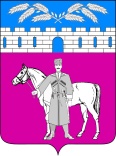 СОВЕТМАРЬЯНСКОГО СЕЛЬСКОГО ПОСЕЛЕНИЯКРАСНОАРМЕЙСКОГО РАЙОНАРЕШЕНИЕ29 июля 2021 г.									№ 30/4станица МарьянскаяОб утверждении Порядка финансирования проектов инициативного бюджетирования на территории Марьянского сельского поселения Красноармейского районаВ целях активизации участия жителей Марьянского сельского поселения Красноармейского района в области осуществления местного самоуправления и решении вопросов местного значения посредством реализации проектов инициативного бюджетирования, в соответствии с Федеральным законом от 06 октября 2003 года № 131-ФЗ «Об общих принципах организации местного самоуправления в Российской Федерации», Уставом Марьянского сельского поселения Красноармейского района Совет Марьянского сельского поселения Красноармейского района р е ш и л:1. Утвердить Порядок финансирования проектов инициативного  бюджетирования на территории Марьянского сельского поселения Красноармейского района (Приложение).Настоящее решение обнародовать и разместить на официальном сайте администрации Марьянского сельского поселения Красноармейского района.Контроль за выполнением настоящего решения возложить на председателя постоянной комиссии по вопросам экономики, бюджету, финансам, налогам и распоряжению муниципальной собственностью (Тарасенко Г.А.).Настоящее решение вступает в силу со дня его официального обнародования.ГлаваМарьянского сельского поселенияКрасноармейского района						А.П. МакарецПредседатель СоветаМарьянского сельского поселенияКрасноармейского района						М.С. БагалийПРИЛОЖЕНИЕк решению Совета Марьянскогосельского поселенияКрасноармейского районаот 29.07. 2021 г. №30/4Порядок финансирования проектов инициативного  бюджетирования на территории Марьянского сельского поселения Красноармейского района	1. Финансирование проектов инициативного бюджетирования осуществляется в денежной форме за счет средств бюджета Марьянского сельского поселения Красноармейского района, жителей, индивидуальных предпринимателей, юридических лиц в рамках действующего законодательства Российской Федерации.	Минимальная общая доля софинансирования жителей, индивидуальных предпринимателей, юридических лиц должна составлять не менее 5% от общей стоимости проекта.	2. Бюджетные ассигнования на реализацию проектов инициативного  бюджетирования предусматриваются по соответствующей муниципальной программе Марьянского сельского поселения Красноармейского района.	При реализации проектов инициативного бюджетирования соответствующие бюджетные ассигнования перераспределяются в соответствии с отраслевой направленностью проектов инициативного бюджетирования.	3. Средства на проекты инициативного бюджетирования не могут выделяться на проекты, по которым предусмотрено финансирование в рамках иных муниципальных программ Марьянского сельского поселения Красноармейского района.	4. Софинансирование реализации проекта осуществляется участниками инициативной группы на основании договора пожертвования, заключенного уполномоченным представителем инициативной группы с администрацией Марьянского сельского поселения Красноармейского района (приложение к настоящему Порядку).	Софинансирование реализации проекта может быть осуществлено жертвователем (жертователями), не являющимся представителем инициативной группы, на основании договора пожертвования, заключенного с администрацией Марьянского сельского поселения Красноармейского района.	Договор пожертвования заключается в срок, не превышающий тридцати рабочих дней, следующих за днем заседания конкурсной комиссии по итогам конкурсного отбора проектов.	В договоре пожертвования должны быть определены сумма и назначение денежных средств в соответствии с целью и задачами проекта инициативного бюджетирования, срок перечисления денежных средств в бюджет Марьянского сельского поселения Красноармейского района, порядок расторжения договора, учитывающий расторжение договора в одностороннем порядке в случае нарушения срока перечисления пожертвования в бюджет Марьянского сельского поселения Красноармейского района, реквизиты счета бюджета Марьянского сельского поселения Красноармейского района, на который зачисляются пожертвования, иные положения в соответствии с требованиями гражданского законодательства.	Инициативные платежи зачисляются на детализированный код бюджетной классификации администрации Марьянского сельского поселения Красноармейского района, относящийся к конкретному инициативному проекту.	Списание инициативных платежей на реализацию инициативного проекта производится с детализированного кода бюджетной классификации администрации Марьянского сельского поселения Красноармейского района, относящегося к конкретному инициативному проекту.	В случае не заключения договора пожертвования в установленный срок, а также  в случае не перечисления в бюджет Марьянского сельского поселения Красноармейского района денежных средств по заключенному договору пожертвования в сроки и объеме, предусмотренные в договоре пожертвования, соответствующий проект инициативного бюджетирования не реализуется.	В случае не перечисления в бюджет Марьянского сельского поселения Красноармейского района денежных средств по заключенному договору пожертвования в сроки и объеме, предусмотренные в договоре пожертвования, администрация Марьянского сельского поселения Красноармейского района в течение трех рабочих дней, следующих за днем истечения срока для перечисления пожертвований в бюджет Марьянского сельского поселения Красноармейского района, письменно направляет стороне договора пожертвования уведомление об отказе от договора. Со дня получения стороной договора пожертвования данного уведомления договор считается расторгнутым.Администрация Марьянского сельского поселения Красноармейского района обеспечивает адресность и целевой характер использования денежных средств, выделяемых для реализации проектов инициативного бюджетирования.Средства участников проектов инициативного бюджетирования на реализацию проектов носят целевой характер и не могут быть использованы на другие цели.ГлаваМарьянского сельского поселенияКрасноармейского района						А.П. МакарецПРИЛОЖЕНИЕ 
к Порядку финансирования проектовинициативного  бюджетированияна территории Марьянскогосельского поселенияКрасноармейского районаДоговор пожертвованияст. Марьянская                    				                 "___" _____ 20__ годГражданин ________________________________________________________, именуемый в дальнейшем "Жертвователь", действующий на основании паспорта ____________________________________________________________________, зарегистрированный по адресу: _______________________________________, с одной стороны, и Администрация Марьянского сельского поселения Красноармейского района, действующая от имени муниципального образования Красноармейский район, именуемая в дальнейшем "Учреждение", в лице главы Марьянского сельского поселения Красноармейского района  ______________________________________________________, действующего на основании _____________________________________, с другой стороны, совместно именуемые "Стороны", заключили настоящий договор о нижеследующем.1. Предмет договора1.1. Жертвователь обязуется безвозмездно передать Учреждению денежные средства в размере________________________ (_______________________________________) рублей ______ копеек в качестве пожертвования.1.2. Жертвователь передает Учреждению денежные средства, указанные в пункте 1.1 настоящего договора, для использования Учреждением в следующих целях: ___________________________________________________.1.3. Жертвователь передает денежные средства единовременно и в полном объеме путем перечисления денежных средств на расчетный счет Учреждения в течение ___ рабочих дней с момента заключения настоящего договора.1.4. Денежные средства считаются переданными Учреждению с момента их зачисления на расчетный счет Учреждения.1.5. Если использование Учреждением пожертвованных денежных средств в соответствии с назначением, указанным в пункте 1.2 настоящего договора, станет невозможным вследствие изменившихся обстоятельств, они не могут быть использованы по другому назначению и подлежат возврату в срок, указанный в соответствующем требовании Жертвователя.2. Права и обязанности сторон2.1. Жертвователь обязуется в течение ____ банковских дней с момента заключения настоящего договора, передать Учреждению денежные средства, указанные в пункте 1.1 настоящего договора.2.2. Учреждение вправе в любое время до передачи ему пожертвования от него отказаться. Отказ Учреждения от пожертвования должен быть совершен также в письменной форме. В этом случае настоящий договор считается расторгнутым с момента получения отказа.2.3. Жертвователь вправе требовать отмены пожертвования в случае использования Учреждением пожертвованных денежных средств не в соответствии с целями, указанными в пункте 1.2 настоящего договора.3. Конфиденциальность3.1. Условия настоящего договора и дополнительных соглашений к нему конфиденциальны и не подлежат разглашению.4. Разрешение споров4.1. Все споры и разногласия, которые могут возникнуть между Сторонами по вопросам, не нашедшим своего разрешения в тексте данного договора, будут разрешаться путем переговоров на основе действующего законодательства. Срок ответа на претензию - 10 дней с момента ее получения, но не более 20 дней с момента ее направления.4.2. При не урегулировании в процессе переговоров спорных вопросов споры разрешаются в судебном порядке в соответствии с законодательством Российской Федерации.5. Срок действия договора5.1. Настоящий договор вступает в силу с момента его подписания уполномоченными представителями Сторон и действует до полного выполнения сторонами всех принятых на себя обязательств в соответствии с условиями договора.6. Изменение и расторжение договора6.1. Изменение и расторжение договора возможны по соглашению Сторон настоящего договора.7. Заключительные положения7.1. Настоящий договор содержит исчерпывающий перечень договоренностей Сторон относительно существенных и иных его условий, подразумевающихся сторонами как необходимые. С момента его подписания Сторонами все ранее существующие договоренности по этому вопросу теряют силу.7.2. Стороны договорились уведомлять друг друга о существенных фактах, имеющих значение для исполнения настоящего договора одним из следующих способов:1) посредством почтовой связи по адресам, указанным в разделе 8 настоящего договора;2) посредством факсимильной связи по номерам, указанным в статье 8 настоящего договора;3) по электронной почте по адресам, указанным в статье 8 настоящего договора.При этом претензии в связи с ненадлежащим исполнением обязательств и уведомление о расторжении договора могут направляться исключительно в письменном виде посредством почтовой связи.7.3. Стороны обязуются уведомлять друг друга обо всех изменениях почтовых, банковских и иных реквизитов, необходимых для надлежащего исполнения договора, в течение 3 дней с момента наступления изменений и несут все риски, связанные с ненадлежащим неисполнением указанной обязанности. В частности, если одна из Сторон настоящего договора не уведомит другую Сторону об изменении своего адреса, то претензия, направленная по данному адресу, будет считаться отправленной по надлежащему адресу.7.4. Во всем остальном, что не предусмотрено настоящим договором, Стороны руководствуются действующим законодательством Российской Федерации.7.5. Любые изменения и дополнения к настоящему договору действительны при условии, если они совершены в письменной форме и подписаны надлежаще уполномоченными на то представителями сторон.7.6. Договор составлен на русском языке в двух экземплярах, из которых один находится у Жертвователя, второй - у Учреждения.8. Адреса и реквизиты сторонЖертвователь:						Учреждение: